Caracterização da pecuária leiteira do município de Muriaé/MG: um estudo dos produtores familiares João Marcos Carvalho Vasconcelos¹, Marcelo Nivert Schlindwein²Resumo:O presente trabalho tem como objetivo avaliar a atual situação da pecuária leiteira, base da produção e nível tecnológico utilizado pelos produtores familiares filiados ao Programa Muriaé Pecuária. O estudo abrange a microrregião do município de Muriaé/MG, os dados foram coletados por meio de visita as propriedades rurais e mediante a aplicação de questionário em entrevista direta com o proprietário ou responsável pela propriedade. O estudo constituiu-se de 129 propriedades visitadas, com 129 entrevistas realizadas com produtores filiados ao Programa Muriaé Pecuária. O questionário abrangeu: característica das propriedades, atividades no núcleo familiar das propriedades, aspecto do rebanho, nutrição animal, técnicas utilizadas pelos produtores e sanidade animal. Os resultados permitiram aferir as seguintes características das propriedades: pequenas propriedades, propriedades próprias, arrendadas e por posse de comodatário, renda principal a produção leiteira, mão de obra de base familiar predominante, atividades não agrícolas fazem parte da dinâmica das propriedades, variação de cinco espécies de gramíneas, raças bovinas europeias, indianas e o cruzamento entre as mesmas. O processo produtivo nas propriedades é voltado para a produção leiteira, como também a aptidão do rebanho, com produção média diária de 113 litros, comercialização em laticínio, cooperativa, feira livre e comercio informal. A nutrição animal computa em catorze manejos alimentares diferentes, possuindo em sua maioria baixo valor nutricional na conversão alimentar em produção de leite. Os animais das propriedades se encontram em programa preventivo de doenças e enfermidades, resultado obtido através da interação veterinária realizada pelo programa, como também o manejo convencional. Contudo conclui-se que a atividade pecuária dos produtores familiares de Muriaé se encontra com baixa especialização, sua base produtiva é a produção de leite, seguido por atividades secundarias no incremento da renda, as propriedades se encontram com deficiência tecnológica no emprego de técnicas para maximização da produção de leite.Palavras-chave: Atividade. Bovinocultura. Heterogeneidade. Leite. Produtor.Characterization of dairy cattle of Muriaé / MG municipality: a study of family producersAbstract :The objective of this study is to evaluate the current situation of dairy farming, the production base and technological level used by family producers affiliated to the Muriaé Livestock Program. The study covers the microregion of the municipality of Muriaé / MG, the data were collected through visits to the rural properties and through the application of a questionnaire in a direct interview with the owner or responsible for the property. The study consisted of 129 properties visited, with 129 interviews conducted with producers affiliated to the Muriaé Livestock Program. The questionnaire included: characteristic of the properties, activities in the family nucleus of the properties, aspect of the herd, animal nutrition, techniques used by the producers and animal sanity. The results allowed us to verify the following characteristics of the properties: small properties, own properties, leased and owned by usufruct, main income dairy production, predominant family base labor, non agricultural activities are part of the dynamics of the properties, variation of five species of grasses, European and Indian cattle breeds and the cross between them. The productive process on the properties is focused on milk production, as well as the fitness of the herd, with average daily production of 113 liters, commercialization in dairy, cooperative, fair and informal trade. Animal nutrition computes in fourteen different food management, most of which has low nutritional value in feed conversion in milk production. The animals of the properties are in a preventive program of diseases and diseases, result obtained through the veterinary interaction carried out by the program, as well as the conventional management. However, it is possible to conclude that the livestock production of the family producers of Muriaé is low specialized, their production base is milk production, followed by secondary activities in the increase of income, the properties are technologically deficient in the use of techniques for maximization of milk production.Keywords: Activity. Bovinocultura. Heterogeneity. Milk. Producer.IntroduçãoA produção agropecuária é a principal fonte comercial e industrial de vários países, uma atividade que se situa no setor primário da economia e tem como um dos seus mercados a produção de subprodutos de origem animal. Muitos sistemas de produção estão a aumentar sua eficiência e sustentabilidade ambiental. Ao mesmo tempo, buscam a intensificação do uso da terra, aumentando os efeitos complementares entre as diferentes espécies cultivadas, bem como a criação animal (SALUME et al., 2015).  Estas ações abrangem um mercado complexo em constante variação. Mudanças históricas na demanda por produtos animais têm sido em grande parte impulsionada pelo crescimento populacional, os países em desenvolvimento estão evoluindo em resposta à crescente demanda, o crescimento da renda e a urbanização. Em resposta a crescente demanda a produção em diferentes sistemas de criação animal tem sido associada com a ciência e tecnologia, bem como o aumento do número de animais e o aumento de recursos por área (THORNTON, 2010). No Brasil a bovinocultura de leite está presente em grande parte do país, com níveis de produção crescente em vários estados (VENTURINI, 2014). No conjunto das atividades agropecuária praticadas no Brasil, Minas Gerais e, em particular em Muriaé, a pecuária bovina destaca-se como uma das atividades de maior expressividade econômica, pelo seu elevado potencial de produção e de agregação de valor. O município possui um plantel de 59.530 bovinos e com uma produção de leite de 26.500.000 litros por ano (IBGE, 2016). O Produto Interno Bruto do agronegócio em Muriaé gerou R$ 41.160.000,00, desse valor a pecuária bovina contribuiu com R$ 31.800.000,00 considerando apenas o valor do leite comercializado (IBGE, 2016).Contudo, há potencialidade para o crescimento dos indicadores econômicos e produtivos da atividade, pois a gestão técnica e administrativa das propriedades rurais requer melhoria contínua diante de um mercado cada vez mais competitivo e exigente. De acordo com (MATTEI, 2014) a agricultura familiar é altamente flexível a adaptação de diferentes processos de produção e suas intempéries. O aspecto principal da agricultura familiar é a relevância difusa em seus sistemas produtivos, conjugados à complacência de seu processo decisório, trazendo imensas vantagens comparativas sob o prisma do ambiente que se situa (TARGANSKI, 2017). Nesse cenário a assistência técnica e a incorporação de tecnologia são fundamentais para o fortalecimento do setor, como também contribuem para o aumento da produtividade dos estratos produtivos. As alternativas tecnológicas devem ser trabalhadas de modo a permitir ao produtor: aprendizado, aplicabilidade, eficiência e ganhos financeiros; em relação ao sistema de produção: produtividade, competitividade e sustentabilidade ambiental. Neste sentido, o setor de bovinocultura cumpre um importante papel social, disponibilizando ao mercado alimentos de alto valor nutritivo, gerando postos de trabalho e renda.Com o objetivo de proporcionar aos produtores rurais meios e condições para apropriarem-se de tecnologias e de estratégias de administração, para que possam estabelecer um sistema de produção sustentável e competitiva, ampliar a renda e, via de consequência, melhorar a qualidade de vida de sua família, a prefeitura municipal de Muriaé, através da Secretaria Municipal de Agricultura, em parceria com a RURALMINAS, IMA, EMATER, Sindicato Rural de Muriaé, CONDESC, AMERP e empresas privadas, somam esforços para promover o “Programa Muriaé Pecuária”, programa de assistência técnica a agricultura familiar.Neste contexto, o trabalho visou abranger a microrregião do município de Muriaé/MG, com o objetivo de avaliar a atual situação da atividade leiteira, base da produção e nível tecnológico utilizado pelos produtores filiados ao Programa Muriaé Pecuária, nos parâmetros: característica das propriedades, atividades no núcleo familiar das propriedades, aspecto do rebanho, nutrição animal, técnicas utilizadas pelos produtores e sanidade animal.Material e MétodosA pesquisa foi realizada nos meses de janeiro a junho de 2016 no município de Muriaé/MG, na mesorregião da Zona da Mata Mineira (Figura 1). As atividades econômicas do município são voltadas principalmente para a indústria de confecções e o setor agropecuário especialmente a produção leiteira (Figura 2), como também o turismo em áreas de preservação ambiental e em parques naturais. O bioma do município se caracteriza como Mata Atlântica com floresta estacional semidecidual. De acordo com a classificação de Köppen, o clima de Muriaé é subtropical e temperado, a temperatura média anual é da ordem de 19,4°C, variando de 14,8°C (média mínima anual) a 26,4°C (média máxima anual) e índice médio pluviométrico anual de 1221,4 mm.De acordo com informações obtidas pela Secretaria Municipal de Agricultura de Muriaé/MG, são cadastrados no Programa Muriaé Pecuária 134 produtores, dos quais 129 foram entrevistados, o que equivale a 96,26% dos produtores. Os dados foram coletados por meio de visita as propriedades rurais e mediante a aplicação de questionário em entrevista direta com o proprietário ou responsável pela propriedade. A adesão a participação da pesquisa foi livre e voluntária por parte dos produtores que estavam ativamente inseridos ao programa. Os dados foram coletados por um único entrevistador, através de questionário e respondido pelo produtor, conforme metodologia proposta por Silva & Menezes (2005).Os temas abordados nas entrevistas foram: dimensão da propriedade, posse da propriedade, fonte de renda, mão de obra, variedade de gramíneas, raça bovina, bovinos destinados a dupla aptidão (carne e leite) e mono aptidão (leite), rebanhos das propriedades, vacas produzindo e vacas secas, produção de leite litros/dia, manejo alimentar, número de ordenhas/dia, técnica empregada na ordenha, canais de comercialização do leite, métodos reprodutivos, sanidade animal, método de manejo sanitário tradicional ou convencional, sistema de produção extensivo, sistema de produção intensivo, utilização de insumo agrícola na pastagem, estruturas utilizadas no processo de produção, sistema de armazenamento do leite, utilização de crédito rural, linhas de crédito utilizadas, desenvolvimento de outras atividades fora da propriedade, caracterização de outras atividades desenvolvidas fora da propriedade.As informações coletadas foram tabuladas, transformadas em dados e organizadas em tabela utilizando o software Microsoft office Excel e, posteriormente foram comparadas por meio de análises descritivas, objetivando uma melhor comparação, discussão e apresentação dos resultados.Figura 1: Localização do município de Muriaé no estado de Minas Gerais, localizado na mesorregião da Zona da Mata Mineira, sudeste de Minas Gerais.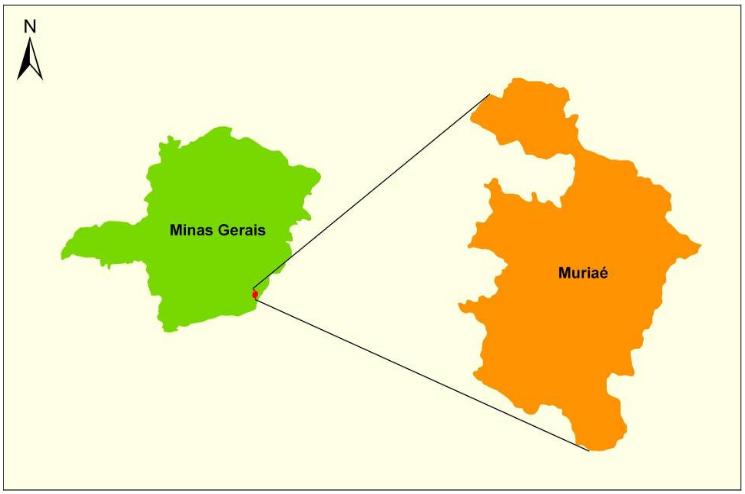 Fonte: GUIMARÃES; PENHA (2009).Figura 2: Propriedade familiar inscrita no Programa Muriaé Pecuária, sendo visitada por um dos veterinários do programa. 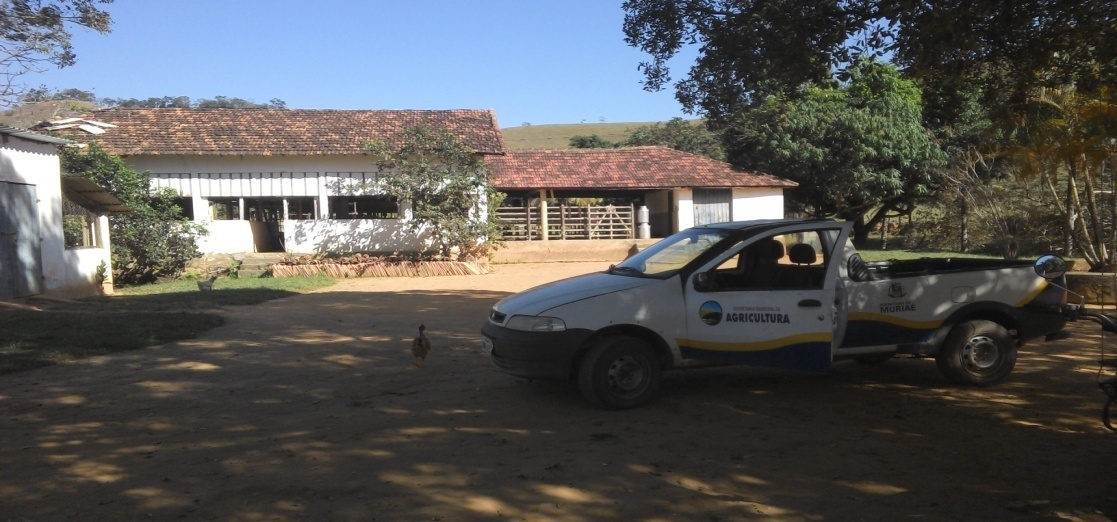 Fonte: Elaborada pelo autor.Resultados e discussãoCaracterística das propriedadesEm Minas Gerais a mesorregião da Zona da Mata se caracteriza por apresentar pequenas propriedades rurais. No estado de Minas Gerais 43% dos estabelecimentos rurais têm menos de 100 hectares (FRANÇA; GROSSI; MARQUES, 2009). A área total das propriedades estudadas se encontra com média de 25,61 hectares, com uma amplitude de 147 hectares, 71% das propriedades correspondem a uma área entre 3 a 30 hectares, 26% das propriedades possuem área 31 a 80 hectares e 3% possuem área de 81 a 150 hectares (Tabela 1). Estes resultados são determinados pela antiga história agrícola da região, ao qual tem maior porcentagem de propriedades pequenas, pela difusão familiar na divisão parental das terras.  Não só a proporção da propriedade é importante para a agricultura familiar, a qual tem em seu cerne uma diversidade de elos, que difere desde a forma de administrar, investir e até o próprio modo de viver no meio rural (BIEGER, T.; BIEGER, G., 2016). Dos produtores familiares estudados 81% desenvolvem suas atividades em área própria, 3% dos produtores tem área própria e arrendada, 14% desenvolvem sua atividade em propriedades arrendadas e 2% trabalham em posse por comodatário (Tabela1).Além disso, deve-se ainda considerar que estes mesmos produtores devem ser capazes de gerir suas relações de forma sequencial e interligada na cadeia produtiva (GODINHO et al., 2013). Tendo suas fontes de renda dentro de uma logística, influência de mercado, rentabilidade financeira, diversificação da produção e linear sustentável (CARVALHO, 2013). Das fontes de renda produzida pelos agricultores o leite é a principal fonte de renda, sendo produzida em todas as propriedades visitadas, obtendo 56% como única fonte de renda e com 44% fontes secundarias de renda (Tabela1). Mais da metade dos produtores estudados produzirem somente leite, com grande quantidade de animais, tendo seu foco no rebanho. O produtor com atividades diversificadas tem menor número de animais, com isto maior tempo, conseguindo gerenciar à diversidade dos processos, a diversidade da produção é o reflexo das inspirações de sua família e da abertura de mercado para o que está se produzindo. O fluxo social ao qual os produtores familiares estão inseridos é de forma similar a realidade da sua propriedade (SALUME et al., 2015). As características das propriedades em função da estrutura e forma de manejo da produção vegetal e animal, são capazes de proteger o ambiente e manter rentabilidade produtiva, a associação destes fatores passa a ser a melhor conduta para se alcançar uma atividade de economicidade (BRAGA, 2015). A variabilidade de gramíneas nas propriedades foi de cinco espécies, 61% utilizam Brachiaria decumbens cv. Basilisk como pastagem mais comumente, 26% dos produtores utilizam Brachiaria brizantha, 6% utilizam Panicum maximum, 4% utilizam Cynodon nlemfuensis cv. Africana e 3% utilizam Melinis minutiflora (Tabela1). A relação vegetal-animal só é rentável quando a condições de produção animal (ganho de peso e produção de leite) por área, como também produção vegetativa (colmo, lâmina foliar, raízes e matéria morta) (ARAÚJO; LOPES; CARDOSO, 2018). A relação entre animal e área sempre é uma questão variável que pode ser influenciada por nível de umidade, fertilidade, produção vegetal, carga animal, topografia e variações climáticas (OLIVEIRA et al., 2018). O estresse térmico é um problema que implica no manejo de vacas leiteiras nos trópicos e sub-trópicos, causando mudanças na composição do leite e reduções na produção, ingestão de alimentos e aumento na ingestão de água (MELO et al., 2016). A perda de produção é frequentemente observada, reduzindo a produção em 10% ou mais (OLIVEIRA et al., 2018).Do rebanho de bovinos manejados pelos produtores o gado Holandês computa 2% do rebanho, animais de raça europeia com baixa tolerância a altas temperaturas. Entre as raças indianas manejadas pelos produtores, se destaca a Gir com 1% e a Guzerá com 1% do rebanho, que são animais com dupla aptidão produtiva e rusticidade ao ambiente. Entretanto, percebeu-se que a mestiçagem entre essas raças (europeias e indianas) é que vem se destacando no rebanho das propriedades familiares na produção de leite, notadamente a Girolanda com 64% e a Jersolando com 2% do rebanho (euro-indiano). Grande porção dos produtores criam bovinos sem raça definida 30%. A seleção de bovinos é necessária como estratégia para aumentar a eficiência alimentar, produtividade e taxa reprodutiva.Tabela 1: Características das propriedades familiares dos produtores de leite do município de Muriaé/MG.Fonte: Elaborada pelo autor.Atividades no núcleo familiar das propriedadesA rentabilidade em uma propriedade familiar promove sua dignidade perante o trabalho exercido, como também se abre a percepção de investimento e abrangência de mercado, ao qual o mercado pode oferecer (ZANI & COSTA, 2014). Contrastando diretamente com o gerenciamento da mão de obra empregada na atividade, constatou-se que 88% da mão de obra utilizada nas propriedades é advinda de base familiar, este percentual se dá pelo porte da propriedade, ou seja, propriedades pequenas e pela quantidade de familiares, 7% das propriedades utilizam mão de obra familiar e contratada, resultado este relativo a diversidade de funções e a proporção de área trabalhada e 5% contratam mão de obra para desenvolver atividades na propriedade (Tabela 2), este resultado se equipara as fontes de renda das propriedades, que tem relação a aposentados (Tabela 1), dado este que revela pessoas idosas tendo dificuldades na rotina da propriedade. O perfil da mão de obra nas propriedades está correlato com a dimensão das propriedades estudas, aferindo assim maior rebanho em propriedades maiores, com uma única produção e com maior necessidade de mão de obra. Já as propriedades menores, menor rebanho e produção diversificada, porém em situações em que a família não dispõe de uma quantidade suficiente de terra para suas necessidades, ou quando “sobram braços” para trabalhar, ela tende a buscar em “atividades artesanais, comerciais ou em outras atividades não-agrícolas”, uma forma de ocupar a força de trabalho, para garantir o equilíbrio entre trabalho e consumo.A mão de obra sempre foi fator imprescindível na propriedade familiar, variando desde as atividades de campo, beneficiamento de matérias primas, como também a comercialização de produtos produzidos pelos mesmos e a fomentação de atividades não-agrícolas (BALTAR, 2016). As pluriatividades desenvolvidas pelos produtores transpõem o meio rural, 8% dos produtores desenvolvem outras atividades fora da propriedade (Tabela 2), dentre estas atividades 20% exercem a atividade de servidor público, 30% prestam serviço em outras propriedades, e 10% se caracterizam como vigia, vendedor, caminhoneiro, representante comercial e técnico em enfermagem (Tabela 2). O êxodo para os ofícios não-agrícolas acontece, com efeito, de modo particular nas zonas de grande densidade demográfica, o fato de que o desenvolvimento de atividades não-agrícolas está relacionado à irregularidade da distribuição do tempo de trabalho na agricultura, pois em determinadas estações, como no inverno da região que se tem baixa precipitação e temperatura. Em muitas situações não é a falta de meios de produção o que origina os ganhos com atividades não-agrícolas, mas uma situação de mercado mais favorável para esse tipo de trabalho, em termos de remuneração, em comparação com aquela derivada da venda de produtos agrícolas. A inatividade pode ser quase total para os 8% dos produtores (Tabela 2), por possuir pequeno rebanho, afetando assim o ciclo da produção de leite.Tabela 2: Atividades no núcleo familiar das propriedades, na dinâmica administrativa.Fonte: Elaborada pelo autor.Aspecto do rebanhoProdutividade é a eficiência biológica de mudanças nos indicadores e a intensidade de uso dos recursos do sistema (OAIGEN et al., 2013). A aptidão contribuí para os ganhos de produção e para o lucro, devido principalmente ao potencial genético e conversão alimentar, em decorrência das suas correlações favoráveis com as características ambientais (COSTA; SANT’ANNA; SILVA, 2015). Grande parte dos produtores maneja seu gado com estratégia de produção de leite 92%, e com a finalidade de rentabilizar a produção de leite 8% (carne e leite) manejam seu gado esperando uma dupla aptidão (Tabela 3). Na lógica desses agentes, os recursos advindos da pecuária de corte são “como uma poupança”, sendo utilizados em momentos de necessidade para cobrir despesas não previstas e na estruturação administrativa da família. O gerenciamento assume diversos papéis para lidar com os recursos, tornando o trabalho mais eficiente em termos de tempo e controle do rebanho (AUAD, 2010). Os diferentes estágios fisiológicos e funcionalidade animal encontrado expressão a dinâmica das propriedades, em que o rebanho das propriedades se caracteriza com 45% como vacas, 15% do rebanho se caracteriza como novilhas e 18% como bezerras, animais que posteriormente podem ser utilizados no processo produtivo de leite, 2% dos animais contidos nas propriedades se caracterizam como touros, 3% do rebanho se caracteriza como garrotes, 13% do rebanho como bezerros, 4% do rebanho se caracteriza como animais de tração, animais que tem função direta nas atividades das propriedades. A heterogeneidade do rebanho exige a separação por categoria, conforme a idade, objetivos de produção e exigências nutricionais, afim de se obter melhor desempenho no desenvolvimento animal (AUAD, 2010). A identificação permite a separação por categoria, faixa etária e como também facilita o manejo no dia a dia. 	A sazonalidade do rebanho expõe seu ciclo de produção de leite, variando de acordo com seu estágio produtivo. O estudo constatou que 70% das vacas do rebanho das propriedades encontram-se em lactação e 30% do rebanho se caracteriza como vacas secas. Vacas que não estejam em processo de lactação necessitam de estratégias específicas de manejo, que leve em conta as mudanças fisiológicas, desordem metabólica e nutrição alimentar (AUAD, 2010). A produtividade de leite (litros/dia) está diretamente ligada ao processo de lactação, tendo 29% das propriedades com produtividade de 0 a 50 litros/dia, 29% das propriedades tem produção de 51 a 100 litros/dia, 40% tem produtividade de 101 a 300 litros/dia e 2% tem produtividade de 301 a 500 litros/dia (Figura 3). A produtividade de leite tem implicações de diferentes agentes dentro da cadeia produtiva, decorrente do clima, manejo animal, período do ano, receita auferida em modificação da quantidade de leite produzida, a variação no preço por oferta agregada da região, e a eventual competição de produtores de outras regiões em períodos de safra (CARVALHO & BARCELLOS, 2013). Os canais de comercialização do leite é a forma para abranger o mercado, com quantidade e qualidade específica, e com preço rentável. A distribuição do leite ou canais de comercialização do leite se caracteriza com 71% da venda do leite para laticínios da região, 19% no comercio informal, 8% em feira livre e 2% para cooperativa. Os canais de comercialização são um conjunto de estabelecimentos interdependentes, envolvidas no processo de disponibilizar um produto e seu consumo.Tabela 3: Aspecto do rebanho das propriedades familiares e os contingentes canais de comercialização do leite.Fonte: Elaborada pelo autor.Fonte: Elaborada pelo autor.Figura 3 - Produção de leite litros/dia pelo rebanho em lactação das propriedades familiares.Nutrição animalA meta principal de uma propriedade leiteira é planejar um bom retorno do investimento com produção. A nutrição é um fator mais do que qualquer outro, determinante para a produtividade e a lucratividade de uma propriedade leiteira (GONÇALVES & ZAMBOM, 2015). O manejo nutricional das propriedades é altamente heterogêneo, computando 14 manejos alimentares diferentes. Em 25% das propriedades o manejo alimentar é a base de pasto, silagem, sal mineral e ração; 6% a pasto, silagem, sal mineral, ração e capim picado; 1% a pasto, silagem e sal mineral; 8% a sal mineral, ração e capim picado; 18% a pasto, sal mineral e ração; 5% a silagem e sal mineral; 1% a silagem, sal mineral e ração; 12% a pasto, sal mineral, ração e capim picado; 8% a pasto e sal mineral; 10% a pasto, sal mineral e capim picado; 1% a pasto, sal mineral e cana; 2% a pasto, sal mineral, capim picado e cana; 1% a sal mineral, ração e cana e 2% pasto, sal mineral, ração e cana (Tabela 4). A grande variação nos manejos alimentares, que tem como visão otimizar as exigências nutricionais. Nos manejos que usam ração e silagem o custo será mais auto, em variação de mercado ou estação do ano. Os manejos que não empregam o uso de ração e silagem, buscam minimizar o custo de produção. Os componentes alimentares das propriedades podem variar de acordo com o clima, manejo do solo, espécies adaptadas ao local, estrutura da propriedade, custo, rentabilidade e preço do leite. Tabela 4: Manejo nutricional do rebanho leiteiro das propriedades familiares.Fonte: Elaborada pelo autor.Técnicas utilizadas pelos produtores Estratégias ligadas à produção animal e, a instalação são responsáveis pelo êxito do sistema produtivo, por representar uma parcela significativa do investimento, e não sendo planejada, pode causar custos sem benefícios (VOGES; NETO; SILVA KAZAMA, 2016). As estruturas utilizadas no processo de produção nas propriedades são 98% currais, e 2% possuem sala de ordenha (Tabela 5). No Brasil há um alto índice de negligência a respeito do manejo sanitário sobre a qualidade da produção (AGUILAR et al., 2016). O processo de ordenha está inserido dentro de uma dinâmica, afim de se seguir medidas sanitárias, para manter a qualidade do leite (HEIDEN, 2011). No que se refere a técnica empregada na ordenha, 59% produtores integram a ordenha manualmente e 41% dos produtores tem ordenhadeiras mecânicas (Tabela 5). A necessidade de substituir tecnologias, difundir conhecimento entre produtores e extensionistas, as quais sejam adequadas às circunstâncias das propriedades (VENTURINI, 2014).A ordenha também é um processo que se pode obter aumento na produção, com o acréscimo do número de ordenhas. Parte dos produtores entrevistados manejam seu rebanho com 1 (uma) ordenha/dia em 33% das propriedades e 67% dos produtores fazem uso de 2 (duas) ordenhas/dia (Tabela 5). De acordo com Leão et al. (2015) o acréscimo do número de ordenhas é viável para produção leiteira acima de 8 a 10 litros/vaca/dia, produções com o volume menor não custearia a segunda ordenha, como também os animais entrariam em balanço energético negativo.O leite cru é uma solução rica em água, gordura, proteína, lactose, sais minerais, vitaminas e com um pH próximo da neutralidade, propiciando um ambiente favorável ao crescimento microbiano (AGUILAR et al., 2016). A ação microbiana e de suas enzimas modificam suas características, influenciando o sabor, aroma, diminuindo o tempo de prateleira, interferindo nas ações tecnológicas e redução do rendimento (VOGES; NETO; SILVA KAZAMA, 2016). Os sistemas de armazenamento do leite pelos produtores se deflagram em 46% em tanques coletivos, 26% não armazenam o leite, promovendo eles próprios a entrega do leite ou destinando a produção de queijo na própria propriedade, 15% tanques próprios e 13% armazenam o leite em freezer de imersão (Tabela 5). A temperatura baixa inibe a intensidade de multiplicação microbiana e diminui a atividade de enzimas degradativas.A produtividade de leite é proporcional ao nível tecnológico empregado na propriedade, em correlação com a conformidade de sua administração (SALUME et al., 2015). O método reprodutivo em priori acoplado a um bom manejo, proporciona eficiência na suplementação no fluxo de animais nas propriedades. O método reprodutivo em 60% das propriedades estudadas é a monta natural, 25% inseminação artificial, 14% inseminam e monta natural e 1% das propriedades fazem a FIV (fertilização in vitro) (Tabela 5). A eficiência do manejo reprodutivo é essencial para se obter o intervalo entre partos próximos dos 12 meses, com o qual se maximiza a produção de leite e de novos animais no rebanho (TERTO et al., 2014).O sistema intensivo consiste em expressar o potencial produtivo animal em todo o seu período de lactação, através da alimentação e ambiência, sem ocasionar variações e oscilações da safra e do clima (SILVEIRA & SOUZA, 2017). As diferentes propriedades desenvolvem diferentes técnicas de intensificação, 2% dos produtores confinam seu rebanho e 98% cria seu rebanho em sistema semi confinado, promovendo durante o manejo da ordenha alimentação no cocho e em seguida soltados a pasto (Tabela 5). Estas técnicas respondem às pressões provocadas pelo aumento do consumo pela população, do aparecimento de novas tecnologias, pelo aprimoramento da assistência técnica, e devido à valorização dos produtos, estimulando, assim, a comercialização.A grande parte do rebanho brasileiro é criado em sistema extensivo, ou seja, criação a pasto. O sistema de produção extensivo 11% dos produtores disseram criar seus animais em sistema rotacionado ou popularmente conhecido como piquete, 86% utilizam suas pastagens continuamente, 1% diferem parte de sua pastagem e utilizam o sistema de rotação de pastagem, 2% diferem e utilizam suas pastagens continuamente (Tabela 5). A produção de forragem está simultaneamente relacionada ao número de animais que a pastagem comporta, sem que sua produtividade ou persistência sejam afetadas, influencia determinada também pela fertilidade do solo, sistema de manejo e condições climáticas (OLIVEIRA & BUENO, 2016).	A manutenção das pastagens com sistema radicular bem formado explora um grande volume de solo, interagindo simbioticamente com microorganismos que auxiliam na absorção de sais e nutrientes. No sistema solo-planta-animal, recorre a ciclagem de nutrientes, através do incremento de fezes, urina e a mineralização da matéria orgânica. Porém, ocorrem perdas no sistema por volatilização, lixiviação, erosão e exportação na forma de leite e carne, resultando que a pratica de adubação para a manutenção da pastagem seja uma opção para evitar a degradação. A utilização de NPK nas pastagens pelos produtores engloba 11% das propriedades e 89% não utilizam qualquer tipo de insumo agrícola (Tabela 5). A resposta da cultura á adubação depende da disponibilidade de nutrientes no solo, e a quantidade de matéria orgânica presente, pois está capacita o fornecimento de nitrogênio para a solução do solo durante sua decomposição, viabilizando a redução do uso de implementos agrícolas e o custo (CORDEIRO et al., 2017).A ideia de planejamento instiga os produtores a aperfeiçoar sua produção com a adoção de pacotes tecnológicos, mediante a prevenção de riscos e da variação do custo de produção. O crédito rural é considerado um dos principais instrumentos de incentivo aos produtores rurais a implementar sua propriedade (ZANI & COSTA, 2014). O estudo constatou que 37% produtores utilizam credito rural, dentre estes 86% usam a linha de credito PRONAF (Programa de Fortalecimento da Agricultura Familiar), 2% usam a linha de credito do IMA (Instituto Mineiro de Agropecuária), 10% usam o Custeio Caixa e 2% o PRONAMP (Programa Nacional de Apoio ao Médio Produtor Rural) (Tabela 5). O baixo nível de adesão de linhas de credito rural pelos produtores é a tentativa de minimizar riscos, principalmente por motivos ligados às imperfeições de mercado. No fortalecimento da agricultura familiar, não fica somente através de linhas de crédito rural, outras linhas de atuação financiam ações conjuntas entre municípios e estados, para eliminar gargalos que estão retardando ou impedindo o desenvolvimento rural em áreas onde predomina a presença de agricultores familiares.Tabela 5: Técnicas utilizadas pelos produtores na implementação da produção de leite.Fonte: Elaborada pelo autor.Sanidade animal O manejo sanitário de um rebanho visa prevenir doenças e males que possam interferir negativamente na saúde dos animais. Os manejos sanitários utilizado pelos produtores são: exames clínicos, vacinação contra febre aftosa e brucelose, controle de carrapato, controle de verminose, controle de mastite, tendo 100 % de aplicação nas 129 propriedades, estes resultados são obtidos por interação mensal dos veterinários do Programa Pecuária Muriaé nas propriedades, o casqueamento apresenta a menor taxa em relação a possíveis traumas, 1% dos produtores afirmaram utilizar em sua propriedade, resultado este é advindo do sistema de produção extensivo, tendo em sua maioria animais criados soltos, promovendo o desgaste natural do casco. No dia a dia da propriedade, são necessárias ações práticas, como analise visual e histórico de ocorrências de enfermidades, no intuito de manter a saúde dos animais, permitindo o animal potencializar os ganhos produtivos, reprodutivos e a otimização do seu desenvolvimento, facilitando assim o manejo do rebanho.Os manejos buscam beneficiar a sanidade animal nas propriedades, os gêneros de manejo buscam ter eficácia em uma distinta aplicação. Porém os métodos de manejo têm diferentes dinâmicas de ação no ambiente que são utilizados e influência direta no meio socioeconômico. Os produtores quando entrevistados todos afirmaram utilizar o método de manejo convencional (100%), sempre tendo sua aquisição em casas agropecuárias, nem um dos produtores entrevistados afirmou fazer algum método de manejo tradicional em seu rebanho.  Este resultado demonstra a fragilidade da sabedoria popular e a perda do conhecimento tradicional, em frente ao manejo convencional. Houve uma absorção por parte dos produtores de que a utilização de defensivos industrializados elevaria os índices de produtividade, como também tal ação foi responsável por enormes prejuízos para a saúde e para o meio ambiente (JESUS & COUTINHO, 2017). Para alcançar tais índices, foi necessária a utilização de grande quantidade de insumos sintéticos, nas lavouras e na criação de animais. Se por um lado essa tecnologia foi capaz de aumentar drasticamente a produção de alimentos, também teve efeitos nocivos, dando origem a bioacumulação e enfermidades associadas ao consumo de tais alimentos.Tabela 6: Métodos de manejo animal praticados e manejos sanitários aplicados nas propriedades familiares.Fonte: Elaborada pelo autor.ConclusõesA atual situação da atividade pecuária dos produtores familiares de Muriaé em sua maioria se encontra em pequenas propriedades próprias, com base produtiva na produção de leite, com baixa especialização no manejo do solo, reprodutivo, estrutural, genética animal, vegetal, nutrição animal; e o emprego da mão de obra familiar, o que permite que os produtores atuem com baixo custo na atividade. No entanto, o programa está permitindo melhorias na atividade leiteira, implementando técnicas sanitárias e reprodutivas, tais ações permitem que os produtores comecem a organizar suas propriedades, gerenciando a dinâmica da atividade, mantendo-se motivado para continuar a realizar os investimentos necessários e permanência na atividade leiteira.Literatura CitadaAGUILAR, C. E. G. et al. Qualidade microbiológica do leite cru refrigerado captado por um laticínio localizado no estado do Rio de Janeiro, Brasil. Revista de Educação Continuada em Medicina Veterinária e Zootecnia do CRMV-SP, v. 14, n. 3, p. 92-92, 2016.ARAÚJO, Marcos Aurélio Silva; LOPES, Marcos Aurélio; CARDOSO, Milton Ghedini. Viabilidade econômica do milho (zea mays) para grãos em plantio direto no sistema integrado de produção em recuperação de pastagens. Nucleus Animalium, v. 10, n. 1, p. 19-34, 2018.AUAD, Alexander Machado et al. Manual de bovinocultura de leite. Brasília: LK Editora,p. 50-83, 2010.BALTAR, Paulo. Posição na ocupação e rendimento da população ocupada em atividades não-agrícolas no Brasil: 1981-2001. Anais, p. 1-14, 2016.BIEGER, Tamires Elisa; BIEGER, Glaucia Regina. Sucessão da agricultura familiar: um olhar sobre a comunicação rural. Salão do Conhecimento, [S.l.], set. 2016. ISSN 2318-2385. Disponível em: <https://www.publicacoeseventos.unijui.edu.br/index.php/salaoconhecimento/article/view/6337>. Acesso em: 05 out. 2018. BRAGA, Guilherme Basseto et al. Caracterização dos sistemas de criação de bovinos com atividade reprodutiva na região Centro-Sul do Brasil. Brazilian Journal of Veterinary Research and Animal Science, v. 52, n. 3, p. 217-227, 2015.CARVALHO, Daniela Moreira; BARCELLOS, Júlio Otávio Jardim. Orientação para o mercado no elo da produção de leite: como lidar com a assimetria de informação. Organizações Rurais & Agroindustriais, v. 15, n. 2, p. 154-178 .2013.FRANÇA, Caio Galvão; DEL GROSSI, Mauro Eduardo; DE AZEVEDO MARQUES, Vicente. O censo agropecuário 2006 e a agricultura familiar no Brasil. Brasíla: MDA, .2009.GODINHO, Ricardo Ferreira et al. Gestão empresarial em sistemas de produção de leite na microrregião de São João Batista do Glória (MG). Ciência et práxis, v. 6, n. 12, p. 47-58 2013.GONÇALVES, João Arlindo Gouveia; ZAMBOM, Maximiliane Alavarse. Nutrição de vacas de alta produção. CIÊNCIAS AGRÁRIAS, p. 336, 2015.GUIMARÃES, Nelson Avelar; DA PENHA, Julierme Wagner. Mapeamento das áreas de risco de inundação no município de Muriaé-MG, com a utilização de Sistemas de Informações Geográficas. XIV Simpósio Brasileiro de Sensoriamento Remoto, Natal, Brasil, INPE, p. 3875-3882, 2009.HEIDEN, Francisco Carlos. Informações agropecuárias. Leite - Novos parâmetros da IN 51. 2011. Disponível em:<http://cepa.epagri.sc.gov.br/Informativos_agropecuarios/Leite/Leite_04.07.2011.htm>. Acessado em:15/01/18.INSTITUTO BRASILEIRO DE GEOGRAFIA E ESTATÍSTICA. Produção da Pecuária Municipal. 2016. Minas Gerais. Disponível em: <http://downloads.ibge.gov.br/downloads_estatisticas.htm > Acesso: 15 jan. 2019.JESUS, Renan Almeida; COUTINHO, César Alberto. Uso de medicamentos homeopáticos para o tratamento da mastite bovina: Revisão. PUBVET, v. 12, p. 130, 2017.LEÃO, Guilherme Fernando Mattos et al. Frequência de ordenha: Ferramenta de manejo e efeitos na eficiência produtiva de rebanhos leiteiros–revisão. Nucleus Animalium, v. 7, n. 2, p.101-125, 2015.MATTEI, Lauro. O papel e a importância da agricultura familiar no desenvolvimento rural brasileiro contemporâneo. Revista Econômica do Nordeste, v. 45, n. 5, p. 83-92, 2014.MELO, Aurélio Ferreira et al. Efeitos do estresse térmico na produção de vacas leiteiras: Revisão. PUBVET, v. 10, p. 721-794, 2016.OAIGEN, Ricardo Pedroso et al. Competitividade inter-regional de sistemas de produção de bovinocultura de corte. Ciência rural, Santa Maria. Vol. 43, n. 8 (ago. 2013), p. 1489-1495, 2013.OLIVEIRA, Daniella Teixeira Carmo; BUENO, Guilherme Taitson. Avaliação da qualidade química do solo de um sistema agroecológico por indicadores de sustentabilidade: Estudo de caso no Assentamento Pastorinhas, Brumadinho, Minas Gerais. Cadernos de Agroecologia, v. 10, n. 3, p.87-105, 2016.OLIVEIRA, Z. B. et al. Cenários de mudanças climáticas e seus impactos na produção leiteira no sul do brasil. Revista Brasileira de Engenharia de Biossistemas, v. 12, n. 2, p. 110-121, 2018.SALUME, Jamilli Almeida. et al. Elementos de administração rural avaliados em pequenas propriedades rurais de Alegre–ES. Caderno Profissional de Administração da UNIMEP, v. 5, n. 1, p. 76-93, 2015.SILVA, Edna Lúcia da; MENEZES, Estera Muszkat. Metodologia da pesquisa e elaboração de dissertação. 4. ed. Florianópolis: UFSC, 2005. Disponível em: <http://tccbiblio.paginas.ufsc.br/files/2010/09/024_Metodologia_de_pesquisa_e_elaboracao_de_teses_e_dissertacoes1.pdf>. Acessoem: 25 jul. 2018.SILVEIRA, Sílvia Terezinha Nonato; DE SOUZA, Luciano Soares. FATORES DA CADEIA DE SUPRIMENTOS NA PRODUÇÃO DO LEITE: ESTUDO DE CASO. Revista Unimar Ciências, v. 22, n. 1-2, p.21-36, 2017.TARGANSKI, Heros; DA SILVA, Nardel Luiz Soares; BRITO, Marcel Moreira. Análise de indicadores sociais em sistemas de produção agropecuários do tipo familiar. Revista Gestão e Desenvolvimento, v. 14, n. 1, p. 45-53, 2017.THORNTON, Philip K. Livestock production: recent trends, future prospects. Philosophical Transactions of the Royal Society B: Biological Sciences, v. 365, n. 1554, p. 2853-2867, 2010.VENTURINI, Carlos Eduardo Pullis. A geografia do leite brasileiro. Milk Point. 2014. Disponível em:http://www.milkpoint.com.br/cadeia-do-leite/artigos-especiais/a-geografia-do-leite-brasileiro-87327n.aspx>. Acesso 05 abr. 2018.VOGES, Joana Gerent; NETO, André Thaler; DA SILVA KAZAMA, Daniele Cristina. Qualidade do leite e a sua relação com o sistema de produção e a estrutura para ordenha. Revista Brasileira de Ciência Veterinária, v. 22, n. 3-4, p. 56-98, 2016.ZANI, Felipe Barbosa; COSTA, Frederico Lustosa. Avaliação da implementação do Programa Nacional de Fortalecimento da Agricultura Familiar—novas perspectivas de análise. Revista de Administração Pública, v. 48, n. 4, p. 889-912, 2014.Características das propriedadesCaracterísticas das propriedadesCaracterísticas das propriedadesEspecificaçãoEspecificação%Área das propriedades3 a 30 hectares71Área das propriedades31 a 80 hectares26Área das propriedades81 a 150 hectares3Posse da propriedadePrópria81Posse da propriedadeArrendado14Posse da propriedadePossui propriedade própria e arrenda outras áreas  3Posse da propriedadeComodatário2Fonte de rendaLeite55Fonte de rendaHortaliças e leite10Fonte de rendaAposentadoria e leite9Fonte de rendaQueijo e leite8Fonte de rendaCafé e leite5Fonte de rendaCachaça e leite4Fonte de rendaCriação de suíno e leite2Fonte de rendaRecria de gado e leite2Fonte de rendaPiscicultura ornamental e leite1Fonte de rendaSilagem e leite1Fonte de rendaCães de raça e leite1Fonte de rendaAluguel de baia e leite1Fonte de rendaPensão e leite1Variedade de gramíneasBrachiaria decumbens61Variedade de gramíneasBrachiaria brizantha26Variedade de gramíneasPanicum maximum6Variedade de gramíneasCynodon Plectostachyus4Variedade de gramíneasMelinis minutiflora3Raças bovinasGirolando64Raças bovinasMestiça30Raças bovinasJersolando2Raças bovinasHolandês2Raças bovinasGuzerá1Raças bovinasGir1Características das propriedadesCaracterísticas das propriedadesCaracterísticas das propriedadesEspecificaçãoEspecificação%Mão de obraSomente familiar88Mão de obraFamiliar e contratado7Mão de obraSomente contratado5Desenvolvimento de outras atividades fora da propriedadeNão desenvolve outras atividades92Desenvolvimento de outras atividades fora da propriedadeDesenvolve outras atividades8Caracterização de outras atividades desenvolvidas fora da propriedadePrestação de serviço30Caracterização de outras atividades desenvolvidas fora da propriedadeServidor público20Caracterização de outras atividades desenvolvidas fora da propriedadeVigia10Caracterização de outras atividades desenvolvidas fora da propriedadeVendedor10Caracterização de outras atividades desenvolvidas fora da propriedadeCaminhoneiro10Caracterização de outras atividades desenvolvidas fora da propriedadeRepresentante comercial10Caracterização de outras atividades desenvolvidas fora da propriedadeTécnico em enfermagem10Aspecto do rebanhoAspecto do rebanhoAspecto do rebanhoEspecificaçãoEspecificação%Bovinos destinados a dupla aptidão (carne e leite) e mono aptidão (leite)Mono aptidão92Bovinos destinados a dupla aptidão (carne e leite) e mono aptidão (leite)Dupla aptidão8Rebanho das propriedadesVacas45Rebanho das propriedadesBezerras18Rebanho das propriedadesNovilhas15Rebanho das propriedadesBezerros13Rebanho das propriedadesGarrotes3Rebanho das propriedadesEquinos3Rebanho das propriedadesTouros2Rebanho das propriedadesBois carreiros1Estagio de lactaçãoVacas produzindo70Estagio de lactaçãoVacas secas30Canais de comercialização do leiteLaticínio71Canais de comercialização do leiteCooperativa2Canais de comercialização do leiteFeira livre8Canais de comercialização do leiteComercio informal19Nutrição animalNutrição animalNutrição animalEspecificaçãoEspecificação%Manejo alimentarPasto, Silagem, Sal mineral, Ração25Manejo alimentarPasto, Sal mineral, Ração18Manejo alimentarPasto, sal mineral, ração, capim picado12Manejo alimentarPasto, Sal mineral, capim picado10Manejo alimentarPasto, Sal mineral8Manejo alimentarSal mineral, ração, capim picado8Manejo alimentarPasto, Silagem, Sal mineral, Ração, Capim picado6Manejo alimentarSilagem, sal mineral5Manejo alimentarPasto, sal mineral, capim picado, cana2Manejo alimentarPasto, sal mineral, ração, cana2Manejo alimentarPasto, silagem, sal mineral1Manejo alimentarSal mineral, ração, cana1Manejo alimentarPasto, sal mineral, cana1Manejo alimentarSilagem, Sal mineral, ração1Técnicas utilizadas pelos produtoresTécnicas utilizadas pelos produtoresTécnicas utilizadas pelos produtoresEspecificaçãoEspecificação%Número de ordenhas/dia133Número de ordenhas/dia267Técnica empregada na ordenhaManual59Técnica empregada na ordenhaMecânica41Métodos reprodutivosInseminação artificial25Métodos reprodutivosMonta natural60Métodos reprodutivosInseminação e monta natural14Métodos reprodutivosFertilização em vitro1Sistema de produção extensivoRotacionado11Sistema de produção extensivoContínuo86Sistema de produção extensivoDiferido e rotacionado1Sistema de produção extensivoDiferido e contínuo2Sistema de produção intensivoConfinamento2Sistema de produção intensivoSemiconfinamento98Utilização de insumos agrícolas na pastagemUtiliza11Utilização de insumos agrícolas na pastagemNão utiliza89Estruturas utilizadas no processo de produçãoCurral98Estruturas utilizadas no processo de produçãoSala de ordenha2Sistema de armazenamento do leiteTanque coletivo46Sistema de armazenamento do leiteTanque próprio15Sistema de armazenamento do leiteFreezer de imersão13Sistema de armazenamento do leiteNão armazena26Utilização de credito ruralUtiliza37Utilização de credito ruralNão utiliza63Linha de credito utilizadasPronaf86Linha de credito utilizadasIMA2Linha de credito utilizadasCusteio Caixa10Linha de credito utilizadasPronamp2Sanidade animalSanidade animalSanidade animalEspecificaçãoEspecificação%Manejo sanitárioExames clínicos100Manejo sanitárioVacinação contra febre aftosa e brucelose100Manejo sanitárioControle de carrapato100Manejo sanitárioControle de verminose100Manejo sanitárioCasqueamento1Método de manejoConvencional100Método de manejoTradicional0